И вот… мы снова вместе!Детский сад – второй наш дом!Как тепло, уютно в нём!Вот какой здесь чудо – садДля таких, как мы ребят!Наконец – то наступил долгожданный сентябрь! Для детей нашей подготовительной к школе группы «Дружные ребята» - это последний год перед школой – ответственный, насыщенный и сложный, но мы трудностей не боимся, мы справимся!За лето наши  «Дружные ребята» подросли, окрепли, набрались разного рода опыта, да  наш детский сад тоже изменился. Посаженные весной на клумбах цветы  радовали всех  своей красотой!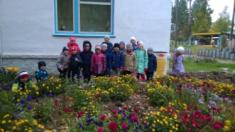 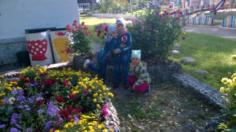    	А  в огороде вырос урожай моркови; мы его убрали и отнесли  в столовую, чтобы наши повара приготовили для всех детей детского сада  витаминный салат. 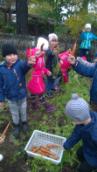 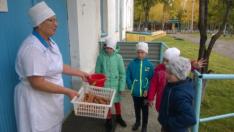 Занятия в детском саду проходят интересно, ярко и эмоционально, позволяющие поисковым методом  узнавать что – то новое, познавать себя и свои возможности, делиться полученными знаниями между собой.   Недавно прошёл праздник «Ярмарка», в ходе которого дети получили много положительных эмоций! Подняли себе настроение, встречая разных героев театрального представления, где сами играли овощей-героев. Спасибо всем за праздник! 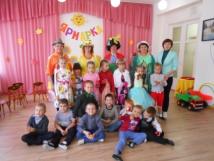 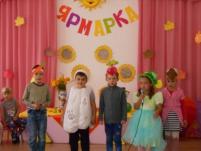 В добрый путь,ребята!